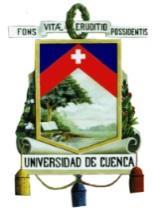 UNIVERSIDAD DE CUENCACONCURSO DE MÉRITOSFACULTAD DE ODONTOLOGÍALa Señora Rectora de la Universidad de Cuenca, a través de la Dirección de Talento Humano, convoca a los concursos de Méritos para el ingreso de Docentes a laUniversidad, conforme el siguiente detalle:Las inscripciones se recibirán de 9h00 a 12h00 en la Secretaría de la Facultad de Odontología, hasta las 12h00 del día 18 de agosto de 2021, y deberán presentar la siguiente documentación, de conformidad al Art. 28 y 42 del Reglamento Interno de Carrera y Escalafón del Profesor e Investigador de la Universidad de Cuenca:a) Solicitud firmada por el peticionario o por una persona con poder suficiente, dirigido al Rector/a de la Universidad en papel sellado universitario, indicando el área o asignatura de concurso, enumerando los documentos que acompaña y señalando domicilio, teléfono y dirección de correo electrónico para las notificaciones.b) Original o copia certificada del título profesional de tercer nivel, exigido en la convocatoria, reconocido por la SENESCYT que acredite su formación.c) Original o copia certificada del título de maestría o PhD afín al área del concurso; o el título sustitutorio o certificado emitido por la IES y reconocido por la SENESCYT que acredite su formación.d) Constancia impresa del registro de los títulos en la SENESCYT.e) Copia de cédula de identidad o pasaporte. La puntuación y calificación de méritos se realizará de conformidad a lo dispuesto en el Artículo 65* del Reglamento Interno de Carrera y Escalafón de profesores e investigadores de la Universidad de Cuenca, para lo cual el aspirante deberá presentar original o copia certificada de los documentos. Nota: El triunfador del concurso se sujetará a la dedicación, horario e inicio de actividades de acuerdo a las necesidades institucionales planificadas por la Facultad.Las bases del concurso están disponibles en la página web de la Universidad de Cuenca *Mayor información se proporcionará en la Secretaría de la Facultad de Odontología ubicada en Pasaje el Paraíso frente al Parque el Paraíso.								                         	                                     Cuenca, 11 de agosto de 2021 .Econ. Verónica Abril Calle, DIRECTORA DE TALENTO HUMANO,NoCARRERA O PROGRAMA DE INVESTIGACIÓNCATEGORÍADEDICACIÓN              TC-40 H                              MT-20 H                                TP-≤ 20 HREQUISITOS ACADÉMICOS TÍTULOS: TERCER NIVEL y CUARTO NIVEL: (MAESTRÍA o PHD AFÍN AL ÁREA DE LA CÁTEDRA) DISTRIBUTIVO  Y ACTIVIDADES ASIGNADAS POR EL H. CONSEJO DIRECTIVOR.M.UPARTIDA1OdontologíaOcasional IMT-20 HTERCER NIVEL:Doctor/a en Odontología u Odontólogo/aCUARTO NIVEL:Maestría/Especialidad  o PhD en Periodoncia o similar5 HORAS DE CLASES TEÓRICO-PRÁCTICAS12 HORAS CLÍNICAS3 HORAS DE OTRAS ACTIVIDADES DOCENTES (PREPARACIÓN DIDÁCTICA Y EVALUACIÓN: 2 horas y JUNTA ACADÉMICA: 1 hora)Maestría 1.000,00PhD 1.625,00(conforme normativa legal)Fondos del Plantel para pagos de remuneraciones2OdontologíaOcasional IMT-20 HTERCER NIVEL:Doctor/a en Odontología u Odontólogo/aCUARTO NIVEL:Maestría/Especialidad  o PhD en Rehabilitación Oral o similar14 HORAS DE CLASES TEÓRICO-PRÁCTICAS3 HORAS CLÍNICAS3 HORAS DE OTRAS ACTIVIDADES DOCENTES (PREPARACIÓN DIDÁCTICA Y EVALUACIÓN: 2 horas y JUNTA ACADÉMICA: 1 hora)Maestría 1.000,00PhD 1.625,00(conforme normativa legal)Fondos del Plantel para pagos de remuneraciones3OdontologíaOcasional ITP-17 HTERCER NIVEL:Doctor/a en Odontología u Odontólogo/aCUARTO NIVEL:Maestría/Especialidad  o PhD en Rehabilitación Oral o similar14 HORAS CLÍNICAS3 HORAS DE OTRAS ACTIVIDADES DOCENTES (PREPARACIÓN DIDÁCTICA Y EVALUACIÓN: 2 horas y JUNTA ACADÉMICA: 1 hora)Maestría 1.000,00PhD 1.625,00(conforme normativa legal)Fondos del Plantel para pagos de remuneraciones4OdontologíaOcasional IMT-20 HTERCER NIVEL:Doctor/a en Odontología u Odontólogo/aCUARTO NIVEL:Maestría/Especialidad  o PhD en Periodoncia o similar2 HORAS DE CLASES TEÓRICO-PRÁCTICAS15 HORAS CLÍNICAS3 HORAS DE OTRAS ACTIVIDADES DOCENTES (PREPARACIÓN DIDÁCTICA Y EVALUACIÓN: 2 horas y JUNTA ACADÉMICA: 1 hora)Maestría 1.000,00PhD 1.625,00(conforme normativa legal)Fondos del Plantel para pagos de remuneraciones5OdontologíaOcasional IMT-20 HTERCER NIVEL:Doctor/a en Odontología u Odontólogo/aCUARTO NIVEL:Maestría/Especialidad  o PhD en Cirugía o similar8 HORAS DE CLASES TEÓRICO-PRÁCTICAS9 HORAS CLÍNICAS3 HORAS DE OTRAS ACTIVIDADES DOCENTES (PREPARACIÓN DIDÁCTICA Y EVALUACIÓN: 2 horas y JUNTA ACADÉMICA: 1 hora)Maestría 1.000,00PhD 1.625,00(conforme normativa legal)Fondos del Plantel para pagos de remuneraciones6OdontologíaOcasional IMT-20 HTERCER NIVEL:Doctor/a en Odontología u Odontólogo/aCUARTO NIVEL:Maestría/Especialidad  o PhD en Rehabilitación Oral o similar8 HORAS DE CLASES TEÓRICO-PRÁCTICAS9 HORAS CLÍNICAS3 HORAS DE OTRAS ACTIVIDADES DOCENTES (PREPARACIÓN DIDÁCTICA Y EVALUACIÓN: 2 horas y JUNTA ACADÉMICA: 1 hora)Maestría 1.000,00PhD 1.625,00(conforme normativa legal)Fondos del Plantel para pagos de remuneraciones7OdontologíaOcasional IMT-20 HTERCER NIVEL:Doctor/a en Odontología u Odontólogo/aCUARTO NIVEL:Maestría/Especialidad  o PhD en Imagenología o similar16 HORAS DE CLASES TEÓRICO-PRÁCTICAS4 HORAS DE OTRAS ACTIVIDADES DOCENTES (PREPARACIÓN DIDÁCTICA Y EVALUACIÓN: 2horas, JUNTA ACADÉMICA: 1 hora Y SERVICIO DE RAYOS X 1)Maestría 1.000,00PhD 1.625,00(conforme normativa legal)Fondos del Plantel para pagos de remuneraciones